ПРЕМИЯ «ПРОСВЕТИТЕЛЬ» ОБЪЯВЛЯЕТ НОВЫЙ СЕЗОН 2015 ГОДАПремия в области научно-популярной литературы «Просветитель» объявила о запуске нового сезона 2015 года и начале приема книг на конкурс.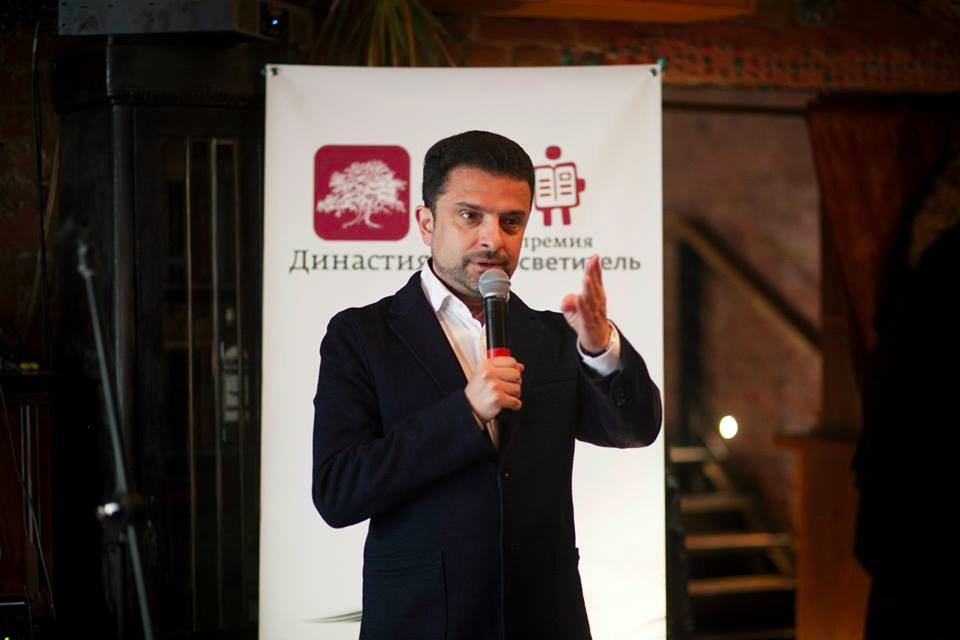 В этом году со 2 марта по 15 мая на конкурс принимаются книги научно-популярного жанра на любую тематику, изначально написанные на русском языке и находящиеся в первичной продаже, вне зависимости от даты издания. К рассмотрению принимаются рукописи, находящиеся в процессе издания на стадии макета, по заявкам издательств. На конкурс не принимаются научные монографии, школьные и ВУЗовские учебники и пособия, журналы, биографии и мемуары. Лауреаты премии получат денежное вознаграждение в размере 700 тысяч рублей, финалисты получат по 100 тысяч рублей. Издателей книг лауреатов наградят денежным сертификатом достоинством в 130 тысяч рублей на продвижение книг на рынке. Александр Гаврилов, член Оргкомитета премии: «На церемонии награждения лауреатов прошлого года Ася Казанцева (теперь уже член жюри премии) сказала: «Мой приз - это сигнал всем девушкам: напишите уже научно-популярную книжку и прославьтесь». Мы были бы счастливы, если бы этот сигнал был получен (и юноши тоже пускай включаются в конкуренцию)». Александр Архангельский, член Оргкомитета премии: «Чем жестче наступает массовое невежество и чем явственнее торжествует антинаучное мышление, тем важнее разумное, спокойное, творческое дело, которым занят Просветитель».В жюри сезона 2015 вошли:Борис Салтыков, президент Политехнического музея, председатель жюриАлексей Семихатов, физик, переводчикЕвгений Бунимович, поэт, математик, заслуженный учитель РоссииИлья Колмановский, биолог, журналистВладимир Плунгян, лингвист, лауреат 2011 года (автор книги «Почему языки такие разные»)Сергей Яров, историк, лауреат 2014 года (автор книги «Повседневная жизнь блокадного Ленинграда»)Ася Казанцева, биолог, лауреат 2014 года (автор книги «Кто бы мог подумать: как мозг заставляет нас делать глупости»)График премиального цикла сезона 2015:Прием заявок: 2 марта – 15 мая Объявление лонг-листа: начало июня Объявление шорт-листа: конец сентября День Просветителя: 14 ноябряОбъявление лауреатов (торжественная церемония): 19 ноября Адрес для приема книг соискателей премии: 123022, г. Москва, ул. 1905 года, д. 19. кв. 54, строго для Института книги.Контактное лицо: Жанна Насупкина, +7 (964) 509-35-52, p.prosvetitel@gmail.com ____________________________________________________________________________Премия «Просветитель» была учреждена в 2008 году основателем и почетным президентом компании «Вымпелком» и основателем Фонда некоммерческих программ «Династия» Дмитрием Борисовичем Зиминым. Цель премии – привлечь внимание читателей к просветительскому жанру, а также создать предпосылки для расширения рынка научно-популярной литературы. Премия проводится фондом Дмитрия Зимина «Династия» в сотрудничестве и при организационной поддержке Института книги.